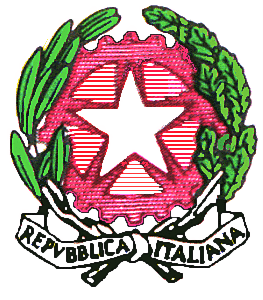 MINISTERO DELL’ISTRUZIONE E DEL MERITOA.S. 2023/2024    Reg. Cert  n. …..…del ………………CERTIFICATO DI RICONOSCIMENTO DEI CREDITIPER LA PERSONALIZZAZIONE DEL PERCORSOLa Commissione del Patto FormativoVISTO il decreto del Presidente della Repubblica n. 263 del 29 ottobre 2012;VISTO il D.lgs n. 13 del 16/1/2013VISTA la C.M. n. 36 del 10 aprile 2014;VISTA la C.M. n. 48 del 4 novembre 2014;VISTI gli esiti delle prove (colloqui, prove pratiche, riscontro documentale) CERTIFICACHENOME COGNOMENato/a a   LUOGO   il   DATApossiede le competenze individuate e valutate nelle fasi di identificazione e valutazionee gli/le riconosce i seguenti crediti in riferimento al percorso diSECONDO LIVELLOIII PERIODO DIDATTICO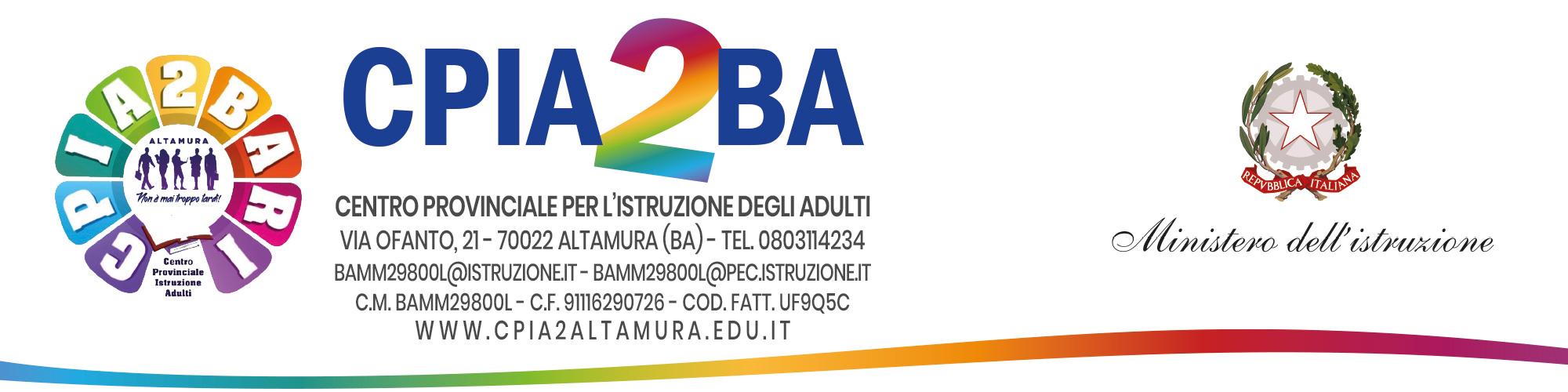 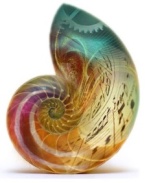 Istituto di IstruzioneSecondaria SuperioreLUIGI RUSSOMonopoli (Ba)MONOPOLI - Via Procaccia, 111- Tel. e Fax 080.8872591 – 080.4136282C.M. BAIS05300C – C.Fisc. 93423280721e-mail:bais05300c@istruzione.it –pec:bais05300c@pec.istruzione.itwww.iissluigirusso.edu.itCOD.ELENCO DELLE COMPETENZE RICONOSCIUTE COME CREDITI A: NOME COGNOMEQUADRO ORARIOQUADRO ORARIOQUADRO ORARIOQUADRO ORARIOCOD.ELENCO DELLE COMPETENZE RICONOSCIUTE COME CREDITI A: NOME COGNOMEasseore competenzaore creditoore pattuiteF01Individuare e utilizzare gli strumenti di comunicazione e di team working più appropriati per intervenire nei contesti organizzativi e professionali;asse dei linguaggi(ITA 33) 033F01Individuare e utilizzare gli strumenti di comunicazione e di team working più appropriati per intervenire nei contesti organizzativi e professionali;asse dei linguaggi(ING 15)015F02Redigere relazioni tecniche e documentare le attività individuali e di gruppo relative a situazioni professionali;asse dei linguaggi(ITA 33) 033F02Redigere relazioni tecniche e documentare le attività individuali e di gruppo relative a situazioni professionali;asse dei linguaggi(ING 18)018F03Utilizzare e produrre strumenti di comunicazione visiva e multimediale anche con riferimento alle strategie espressive e agli strumenti tecnici della comunicazione in rete.asse dei linguaggi(ITA 33)033F04Padroneggiare la lingua inglese per scopi comunicativi e utilizzare i linguaggi settoriali relativi ai percorsi di studio, per interagire in diversi ambiti e contesti professionali, al livello B2 del quadro comune europeo di riferimento per le lingue (QCER).asse dei linguaggi(ING 15)015F05Utilizzare la lingua straniera, in ambiti inerenti alla sfera personale e sociale, per comprendere i punti principali di testi orali e scritti; per produrre semplici e brevi testi orali e scritti; per descrivere e raccontare esperienze ed eventi; per interagire in situazioni semplici, e di routine, e partecipare a brevi conversazioni.asse dei linguaggi(ING 18)018F06Correlare la conoscenza storica generale agli sviluppi delle scienze, delle tecnologie e delle tecniche negli specifici campi professionali di riferimento.asse storico sociale(STO 33)033F07Riconoscere gli aspetti geografici, ecologici, territoriali dell’ambiente naturale ed antropico, le connessioni con le strutture demografiche, economiche, sociali, e le trasformazioni intervenute nel corso del tempo.asse storico sociale(STO 33)033F08Utilizzare il linguaggio e i metodi propri della matematica per organizzare e valutare adeguatamente informazioni qualitative e quantitative;asse matematico(MAT 20)020F09Utilizzare le strategie del pensiero razionale negli aspetti dialettici e algoritmici per affrontare situazioni problematiche, elaborando opportune soluzioni;asse matematico(MAT 20)020F10Utilizzare i concetti e i modelli delle scienze sperimentali per investigare fenomeni sociali e naturali e per interpretare dati;asse matematico(MAT 20)020F11Utilizzare le reti e gli strumenti informatici nelle attività di studio, ricerca e approfondimento disciplinare;asse matematico(MAT 20)020F12Correlare la conoscenza storica generale agli sviluppi delle scienze, delle tecnologie e delle tecniche negli specifici campi professionali di riferimento.asse matematico(MAT 19)019F13Utilizzare la lingua straniera, in ambiti inerenti alla sfera personale e sociale, per comprendere i punti principali di testi orali e scritti.Asse professionale di indirizzo(2°L. 17)017F14Utilizzare la lingua straniera per produrre semplici e brevi testi orali e scritti per descrivere e raccontare esperienze ed eventi.Asse professionale di indirizzo(2°L. 16)016F15Utilizzare la lingua straniera per interagire in situazioni semplici e di routine e partecipare a brevi conversazioni.Asse professionale di indirizzo(2°L. 16)016F16Utilizzare i linguaggi settoriali della lingua straniera previste dai percorsi di studio per interagire in diversi ambiti e contesti di studio e di lavoro.Asse professionale di indirizzo(2°L. 17)017F17Analizzare semplici casi inerenti alle patologie studiate.Asse professionale di indirizzo(IG. 25)025F18Utilizzare un linguaggio tecnico appropriato con gli operatori sanitariAsse professionale di indirizzo(IG. 25)025F19Riconoscere e descrivere in contesti reali alcuni meccanismi fisiologici e patologici del corpo umano.Asse professionale di indirizzo(IG. 25)025F20Contribuire a promuovere stili di vita rispettosi delle norme igieniche, della corretta alimentazione e della sicurezza a tutela della salute e benessere della persona.Asse professionale di indirizzo(IG. 24)024F21Collaborare nella gestione di progetti e attività dell’impresa sociale ed utilizzare strumenti idonei per promuovere reti territoriali formali ed informali.Asse professionale di indirizzo(PS. 33)033F22Gestire azioni di informazione ed orientamento dell’utente per facilitare l’accessibilità e la fruizione autonoma dei servizi pubblici e privati presenti sul territorio.Asse professionale di indirizzo(PS. 33)033F23Utilizzare e produrre strumenti di comunicazione visiva e multimediale, anche con riferimento alle strategie espressive e agli strumenti tecnici della comunicazione in rete.Asse professionale di indirizzo(PS. 33)033F24Gestire azioni e informazioni dell’utente per l’accessibilità ai servizi sociali utilizzando strumenti idonei a promuovere reti territoriali e promuovere stili di vita rispettosi delle norme igieniche e della sicurezza delle persone.Asse professionale di indirizzo(DIR 33)033F25Essere consapevoli del valore sociale della propria attività, partecipando attivamente alla vita civile e culturale a livello locale, nazionale e comunitario.Asse professionale di indirizzo(DIR 33)033F26Interpretare la gestione aziendale nei suoi processi e flussi di informazioni.Asse professionale di indirizzo(TAES 17)017F27Riconoscere l’importanza del bilancio sociale e i fattori che caratterizzano la responsabilità dell’impresa non profit.Asse professionale di indirizzo(TAES 17)017F28Inquadrare l’attività bancaria all’interno del sistema finanziario.Asse professionale di indirizzo(TAES 16)016F29Individuare le caratteristiche del mercato del lavoro.Asse professionale di indirizzo(TAES 16)016F30Costruire un'identità libera e responsabile, ponendosi domande di senso nel confronto con la dimensione religiosa dell'uomo al fine di sviluppare un maturo senso critico.Riconoscere, valutare la presenza e il contributo sempre attuale della tradizione cristiana nello sviluppo della civiltà umana, anche in dialogo con le altre tradizioni culturali e religiose.R.C. E ALT. (33)R.C. E ALT. (33) 033 TOT. ORE7590759ORE DI ACCOGLIENZAORE DI ACCOGLIENZA75757575TOTALE MONTE ORE PATTUITO PER IL 2 LIVELLO TERZO PERIODO DIDATTICOTOTALE MONTE ORE PATTUITO PER IL 2 LIVELLO TERZO PERIODO DIDATTICO684684684684IL COORDINATORE DELGRUPPO DI LIVELLOIL DIRIGENTE SCOLASTICODELL’ IISS “LUIGI RUSSO”DI MONOPOLI (BA)IL DIRIGENTE SCOLASTICODEL CPIA 2 BARIIL DIRIGENTE SCOLASTICODEL CPIA 2 BARI__________________________________________________________________________________________________